Publicado en Madrid el 21/11/2019 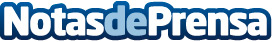 Leyton promueve el talento de nuestros jóvenes investigadores Leyton Iberia e INICE unen fuerzas para ayudar y financiar la participación de jóvenes investigadores en la Expociencia Europea de 2020.  Jóvenes de entre 14 y 25 años podrán acudir a Rumanía del 25 de julio al 30 de julio de 2020 a promover y difundir la cultura científicaDatos de contacto:Sergio Naves+34 91 833 96 64 619954681Nota de prensa publicada en: https://www.notasdeprensa.es/leyton-promueve-el-talento-de-nuestros-jovenes Categorias: Madrid Castilla y León Investigación Científica Emprendedores E-Commerce http://www.notasdeprensa.es